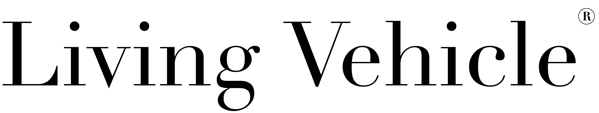 20202020  |  Table of Contents2020 FeaturesModel Introduction	32020 Highlights	4CORE	7MAX	9PRO	11Feature Comparison by Model	142020 OptionsOptions	16Options Comparison by Model	18Option PackagesPower	Backup Power Generation	21	Energy Integration	22	Solar Awning	23Travel	Four-season Performance	25	Cargo Capacity	26	Off-Road Capability	27	Performance Towing	29Technology	Hi-Fi Audio	32	Mobile Connectivity	33	Home Theater	34	Remote Security	36Living	Air and Water Quality	38	Automatic Euro Loft	39	Chef’s Kitchen	40	Luxury Housekeeping	41	The Mobile Office	43	Spa Bath (w/ Bidet)	44	Spa Bath (w/ Compost)	46	Luxury Finishes	48SpecificationsSpecifications	50Living Vehicle® is proud to announce the introduction ofthree models for 2020.CORE   |   MAX   |   PRO	Designed from the ground up for off-grid use, the primary factor that defines one model to the next is driven by one simple concept:  Energy.We welcome you to discover and design the perfect Living Vehicle® for you.2020 HighlightsNo matter the model, every Living Vehicle® is configured with stunning features and products that work together seamlessly. Through innovation and great design, we unlock the luxury of true freedom. The freedom to live by our own rules independent of the grid.  Take a look at just a handful of some of the exciting new features found on every 2020 Living Vehicle®.200% More Solar Power	Moving ever closer to our goal of self-sufficiency and energy independence, the Living Vehicle® CORE configuration comes with over 200% more solar power compared to the 2019 model.  Now with 1,320 watts of clean solar power, twelve 110-watt monocrystalline, impact-resistant solar panels are flush-mounted on the all-aluminum roof.  Solar A/C Comes Standard 	The single most common request from our 2019 Living Vehicle® customers was the ability to run the air conditioner using solar power.  Using adequate sun during the day, the CORE Living Vehicle® A/C is capable of operating all day and all night. For those who want to run A/C all night and even for multiple days at a time without sun, there’s the MAX and PRO models. Inverter Power 	Now, with 3,600 watts of nominal power and near twice the surge capacity, the inverter powers more off-grid appliances and equipment than ever before.  A pure-sine inverter allows for the most sensitive of electronics and computers to be used safely without damage.  Automotive-Grade Lithium 	Powered by Nickel Manganese Cobalt Lithium, the energy system provides more than five times the lifespan, using 33% less space and 16% less weight of consumer-grade energy storage systems.  With seven layers of engineered safety built-in, the LV® energy system is designed to last the LV®’s lifetime. 13.5 cu.ft. Solar Refrigerator	Standard equipment in every 2020 CORE configuration is a 13.5-cu. ft. refrigerator powered completely by solar.  SONOS Audio System 	The audio system features a two-zone, wireless, APP-based receiver that connects to iOS and Android devices over the dedicated WIFI network.   4K HDTV 	Featuring the best in class video entertainment whenever and wherever you go, the 2020 LV® is backed by the best in the industry, with SMART functionality. Conditioned Basement 	Reliable comfort features are much more than a concept. Staying warm and cozy in any environment is vital to a space you call “home.”  The heating system has been redesigned for top performance in cold climates thanks to a conditioned basement that keeps all water and electronics systems at an ideal temperature.  Double Wall Insulation	The 2020 Living Vehicle® has a stunning 13.5 R-value in the walls featuring closed cell rigid foam insulation with aluminum foil thermal backer laminated on each side, creating a true 2” thermal break.  On the outside of this wall design is a structural air gap providing even greater insulation efficiency and naturally preventing mold and mildew from forming with air circulation built-in by design. Advanced Towing Stability 	Our founder’s philosophy of form follows function is reflected in the design of the running gear, engineered for smooth and safe on- or off-road travel.  The 2020 LV® offers lateral ride handling and crosswind resistance by increasing the wheel track width by more than 8” from the previous model. Auto Leveling System	A five-point auto leveling system completely removes the need for placing blocks under the tires to level your vehicle.  This system will automatically level the LV® to be horizontal in all directions with the push of a button.  After leveling, stabilizers automatically deploy to reduce any movement while sited. Aluminum Cabinetry	New for 2020, the cabinetry system has undergone a complete transformation.  Designed specifically for mobile use, the cabinets are engineered to extremely high tolerance.  Built in a dedicated manufacturing facility, the doors, drawers, and latches operate flawlessly and are purpose designed for use in  a highly mobile environment.  Rigorous real-world testing creates cabinets that look and function the way they should. Tankless Water Heater	On-demand hot water supply-lines are efficiently delivered to the kitchen and shower fixtures thanks to centralized plumbing, making the most of off-grid water storage.  As an industry leader, the water heater has the ability to heat water to a miserly 0.4 gpm flow rate for highly efficient off-grid use, while being able to operate well below freezing outdoor temps.Hallway Storage Closet	Hidden floor-to-ceiling shelving cabinetry in the hallway makes for easy access to small, yet essential gear – keys, wallets, purses, or larger items, such as boots and shoes. The hallway storage closet is a safe and seamless space to store all your stuff. Media Center	Want an extra shelving storage and display area?  A TV wall surrounded by shelves is the ideal place.  A recessed space for artwork or artifacts is a marvelously convenient space for home or office supplies.  Fold-Down Deck 	The most recognizable features of the 2020 LV® are the redesigned capacities, ease of use, and functionality of convertible spaces.  The deck’s integrated railing system easily folds down and stores effortlessly onto the surface of the deck saving valuable storage space.  Plus, the capacity of the deck has been increased 50% to 1,500 lbs.  A garage door style support spring makes lowering and raising the deck a breeze.Roof Redesign	The 2020 LV® features a curved roof with rounded edge at the wall transition to create an effective rain-water management system and moisture protection.  The roof material is all-aluminum and fabricated from a seamless 28-foot long sheet. Frameless “Solar Windows”	Edge-to-edge glass frameless windows have been engineered to create the most efficient detail condition, with minimal seams for water infiltration.  The exterior window design now provides a modern all-glass styling that’s as efficient as it is elegantly simple. Residential Size Shower	Gone are the days of bumping knees and elbows on shower walls while bathing.  The Living Vehicle® shower has a true 36” x 36” footprint for the most luxurious and generous bathing experience possible.  Couple this with the unprecedented 7’-6” shower height, offering ample headroom for the tallest bather. Ease of Serviceability	All vital components located in basement are easily accessible through strategically placed floor hatches. Increased Storage Capacity 	All exterior compartments have been redesigned for a crazy amount of increased storage volume and ease of access.  Additional compartments to the front have been integrated to the 2020 model. A massive storage option under the bedroom is a new 60” wide pass-through compartment that is large enough to fit a sheet of 4 x 8 plywood, and the perfect place for skis, surf boards and other bulky gear.  The passthrough compartment to the rear is still a key feature to the 2020 LV®.  Black Walnut Finishes 	All wood finishes are made from rich natural black walnut., that is coated in a clear, flat varnish.  A perfect complement to luxurious, yet durable design.  All-Aluminum Subfloor	The raised subfloor and the basement floor are protected with 1/8” aluminum sheets.  The floors and chassis system are welded together, resulting in an extremely rigid and unified underbody structure.  Of course, the entire wall and floor sections are welded, caulked, and completely waterproof.  Thin-Film Solar Panels	The 2020 LV®’s solar panels are more than 500% lighter than the rigid solar panels – a fraction of an inch thick – each solar panel weighs just 7 lbs.  This represents more than 80% weight savings than rigid glass sold panels.  Impact resistant to withstand hail, pinecones, rocks, and flying debris.  These physical characteristics shine while utilizing the most efficient solar cells on the market. COREThe 2020 Living Vehicle® is primarily powered by electricity.  The ability to recharge and store electricity for off-grid use is the basis for freedom from the grid and extending off-grid travel.  The 2020 CORE was designed for this purpose – making it quite simply the most capable vehicle on earth. The CORE Energy SystemLiving Vehicle® is a stand-alone electrical powerhouse that includes multiple redundant sources of power generation, including AC/DC inversion and DC conversion to power all on board electronics.  Cut the cord and wave goodbye to shore power. Stay anywhere you want, recharge your power system while on the road from multiple sources, and enjoy a longer runtime than you ever thought possible.The LV® CORE configuration boasts tremendous power capacity.  For those looking to take their LV® to extremes, the LV® energy system is designed from the ground up to be expandable to unprecedented levels, as never seen before.  Rest easy, LV® power is scalable for any power configuration. LV® energy is designed with safety at the forefront.  With seven levels of automotive grade safety systems in place at all times.  LV® power is designed to be simple and worry-free.The LV® power system leverages automotive-grade lithium technology and the highest energy density on the market.  This delivers more power in less space and with less weight.  Every 2020 LV® model, including the CORE, is designed with these features, standard:Off-Grid.  	The 2020 LV® CORE was designed specifically for off-grid use.  As a holistic set of integrated systems, Living Vehicle® energy is designed to work in tandem together as one, a type of collective living machine to support the best possible life.  The concept of being off-grid provides freedom and adventure to enjoy life and seek beautiful living environments, surrounded by nature – and nothing else.  Clean, silent energy is at the center of every LV®. 	Specifically designed to provide the highest luxury possible through elegant, thoughtful design and the most advanced engineering components available to today.  The result has produced the most architectural and capable vehicle on earth.   Supply & Capacity.  	Supply and capacity are two primary factors to the electrical power system that impacts how long one is able to stay off-grid.  Using power while off-grid draws energy from the storage pack.  Think of this pack as fuel, or power, being pulled out of a rechargeable source. Capacity is the amount of fuel that may be stored in the energy system, such as the size of a fuel tank.  CORE provides an 8.7 kWh of energy stored in nickel manganese cobalt battery packs.  Allowing the user to live completely away from civilized power and utility supplies for periods of time. Solar Power.  	The LV® is a functional piece of art.  Our vision is to create a vehicle that produces resources to become completely Net-Zero.  Resource generation means freedom to be wherever you want to be by producing its own energy from the sun to run all major systems.  On every CORE configuration, a staggering 1,320 watts of raw solar power comes standard. Travel in all ClimatesStandard in all LV®s is the ability to live comfortably in all four-seasons.  The 2020 LV® CORE is not only capable but thrives when traveling off-grid in hot summer and cold winter conditions, with temperature ratings as low as 20° and high as 100°.  The 2020 LV® CORE is a true 4-season capable unit. 1 2To accomplish this, the Living Vehicle® founder and lead designer, Matthew Hofmann, has designed LV®’s exclusive conditioned basement and rigid insulation that wraps the entire vehicle envelope.  Water tanks, plumbing lines, and sensitive electronics are kept at an ideal temperature, with no heating pads required.  Tested extensively in a climate-control chamber, LV® is not only engineered for, but certified four-season ready.  Our thermal engineers have considered every detail.  The shell’s insulation increases heating and cooling efficiency, saving energy while maintaining comfortable interior temps in harsh climates.  1 2Battery Powered A/CThe designers are proud to announce that every LV® is configured to run air conditioning solely from battery power.  Combined with a low-power draw 58-volt A/C unit, the energy reserve is significant and more than capable to both start and run the high-demand appliance that is required to cool air.  The A/C system is able to run up to six hours without sun. 4  If you want to run the A/C all night long, the MAX model is designed for you.EquipmentLiving Vehicle® CORE standard specifications. 3Living Vehicle® CORE energy system8.7 kWh energy storage using automotive grade energy, nickel manganese cobalt technologyPower supply 58-volt input 14-volt output at 40 ampsVSP module case energy pack with 100w silicone heat pads3,600 watts of inverted 110-volt power with start surge to 6,000 wattsTemperature ratings are displayed in this document for both on and off-grid environments.  Ratings are for extended periods while connected to shore or generator power.  The length of off-grid trip time will be reduced as the maximum and minimum temperature ratings are approached.This maximum temperature rating is purely a factor of available power supply and capacity during travel with adequate sun for solar recharging on an ongoing basis.See the specifications section in this document for details on the full configuration of the LV CORE model. Air-Conditioning run-time is based on 80° day and interior set temperature of 70° as demonstrated in testing.  Actual results and run time will vary based on solar exposure, atmospheric conditions, and humidity. MAXThe ability to recharge and store energy for use off-grid is the basis for freedom from the grid and extending off-grid travel.  The MAX LV® increases the energy capacity above the CORE LV® configuration by near 300%.  The MAX includes all the design and engineering features of the CORE with the addition of a suite of off-grid features: The MAX Energy SystemOff-Grid.  	Traveling off-grid is all about resource management.  Put simply, the MAX allows for off-grid travel with the Living Vehicle® to be up to three times longer than what is possible with the CORE configuration.  Complimentary power packages are included as standard to recharge the energy system.  The MAX can be used off-grid in a variety of climates for weeks at a time, and more.Supply & Capacity.  	The MAX increases the energy capacity of the LV® energy pack to 24 kWh.  This increase is no small feat.  To put this into perspective, traditional self-contained travel trailers on the market today have around 1-2 kWh of total energy supply available.  Double Solar Power.  	The primary resource for providing energy to the MAX is the robust solar system.  Included as standard with the MAX is the Solar Awning package.  The Solar Awning package doubles the amount of solar on the CORE model and increases solar power to a total of 2,640 watts.  This is accomplished with the addition of 12 thin-film, lightweight and flexible backed solar panels installed along a 30” auto-extending shade awning.  This increased power provides increased supply to the energy system in sunny environments – replenishing the constant flow of energy and allowing a greater energy reserve, for a longer period of time. Travel in all ClimatesThe MAX increases the heating and cooling supply with the installation of the 4-Season Performance package as standard.  Thermal capability of the Living Vehicle® is extended to allow travel to more extreme ranges in both hot and cold climates.  The addition of the 4-Season Performance package lowers the minimum rating from 20° to 0˚F and increases the maximum rating from 100° to 110˚F. 1, 2Increased CapacityThe 2020 Living Vehicle® is a vehicle designed and built for extended use.  The Cargo Capacity package increases the total weight allowable for added gear or installed equipment.  With the Living Vehicle® MAX, the sheer size of the energy system is significant and perfectly paired with the additional loading capacity.  The axles are increased to carry an additional 2,000 lbs and high end 4-wheel disc brakes are installed for safe and sure braking.  EquipmentLiving Vehicle® MAX energy system24 kWh energy storage of automotive grade energy, nickel manganese cobalt technologyPower Supply 58-volt input 14V output at 40 ampsVSP Module Case energy pack with 100w silicone heat pads4-Season Performance package included as standard equipmentSolar Awning package included as standard equipmentCargo Capacity package included as standard equipmentTemperature ratings are for extended periods while connected to shore or generator power.  When running off-grid the temperature ratings will still apply with the Backup Power Generation package installed.  The length of off-grid trip time will be reduced significantly as the maximum and minimum temperature ratings are approached.This maximum temperature rating is purely a factor of available power supply and capacity during travel with adequate sun for solar recharging on an ongoing basis.  PROAs the flagship of the Living Vehicle® lineup, the PRO is our most innovative and technologically advanced offering available to date.  Living Vehicle® has designed the PRO with unequalled performance and capabilities.  The energy system goes well beyond the required provision of necessary power for electrical equipment needs and is truly luxurious in design and capability.  The 2020 LV® PRO increases the energy capacity above the CORE configuration by an astounding 540%.  The installation of the PRO energy system creates new opportunities to go farther and stay for longer than ever before.  Off-grid travel for extended periods is now possible in all sorts of environments.  From an energy perspective, the PRO series has the power to be energy self-sufficient under the right conditions.  That’s right, with adequate sun on a regular basis, the PRO may generate its own power perpetually. 3On first glance, the PRO stands out above all other models.  A simple and striking black band wraps around the lower edge to ground and unify the PRO design.  As a spray-on guard, this element protects the most sensitive surfaces from damage during travel to the most remote and compelling of locations.  The Living Vehicle® PRO is in a class of its own and defines our motto of “Luxury Unplugged.” The PRO Energy SystemOff-Grid.  	Traveling off-grid is all about resource management.  Put simply, the PRO allows for off-grid travel with the Living Vehicle® for to be at least five times longer than what is possible with the CORE configuration.  With proper supply to recharge the system, the LV® may be used off-grid in a variety of climates for weeks, even months at a time. 4   The total storage capacity available on the PRO is a whopping 47.66 kWh. Most Solar Power.  	The primary resource for providing energy to the LV® is the robust solar system.  Included as standard with the PRO is the Solar Awning package, effectively doubling the amount of solar from the CORE configuration with the addition of 12 thin-film, lightweight and flexible backed solar panels installed along a 36” auto-extending shade awning.  There are four additional solar panels mounted directly on the roof in addition to the Solar Awning.  When all is said and done, this configuration provides a sum total of 3,080 watts of solar panels, standard in the PRO.  Inverter Power. 	The PRO includes dual 3.6 kW inverters as standard for a total of 7.2 kW continuous 120V AC and a start load capacity of 12,000 watts.  This amount of power while available off-grid is staggering.  Put into comparison, 12,000 watts is the total amount of power available on a Class A 50-amp style plug that is found to power most large diesel busses and motorhomes when plugged in to a proper shore-power connection.  This resource is available off-grid and has the ability to power all of the inverter connected on-board electrical equipment including air conditioners, washer/dryer, and other high demand electrical appliances.  Coupled with the Backup Generation package, the 2020 LV® PRO has the ability to power every electronic system, quite literally, under the sun.  Redundant Power. 	Standard with the 2020 LV® PRO is the Backup Power Generation package. This included option package is an automatic energy reserve for off-grid use.  Designed to provide peace of mind during travel in cloudy or winter environments, the generator will recharge the battery system for continued off-grid use of all 110-volt appliances no matter the weather condition.Travel in all ClimatesThe 2020 LV® PRO increases the heating and cooling supply with the installation of the 4-Season Performance package as standard equipment.  Thermal capability of the LV® is extended to allow travel to more extreme ranges in both hot and cold climates.  The addition of the 4-Season Performance package lowers the minimum rating to 0˚F and increases the maximum rating to 110˚F. 1 Taking this one step further, the insulation is enhanced to push the limits even further.  The PRO is the only LV® configuration that offers extra insulation beyond the standard design.  Previously reserved for specialty expedition and government vehicles, this addition elevates the thermal envelope of the PRO to extend the rating to a stunning minimum rating to minus 10˚F and increases the maximum rating to 120˚F. 1 Increased CapacityThe 2020 Living Vehicle® is a home designed and built for extended use.  The Cargo Capacity package increases the total weight allowable for added gear or installed equipment.  With the PRO, the sheer size of the energy system is significant and is perfectly paired with the additional loading capacity.  The axles are increased to carry an additional 2,000 lbs. and high end 4-wheel disc brakes are installed for safe and sure braking.  Off-Road Performance Comes StandardFor those who desire to access the most remote areas of our world, the Off-Road Capability package will provide the enhanced equipment to get you there – and take Living Vehicle® farther than ever before.   A 4” lift increases ground clearance and departure angle.  The tires are upgraded to off-road specific Goodyear Wrangler MT with Kevlar for increased sidewall strength.  EquipmentLiving Vehicle® PRO energy systemPower supply 58-volt input 14V output at 40 ampsDual 8M VSP 8 Module Case energy packs 100w silicone heat pads installed 47.66 kW energy storage using automotive grade energy backs using nickel manganese cobalt technologyDual 3.6 kW inverters for a total of 7.2 kW continuous 120V AC and a start load capacity of 12,000 watts3,080 watts of total solar powerSolar Awning package included as standard equipment4-Season Performance package included as standard equipmentBackup Power Generation package included as standard equipmentCargo Capacity package included as standard equipmentOff-Road Capability package included as standard equipment Temperature ratings are for extended periods while connected to shore or generator power as standard in the PRO configuration.  The length of off-grid trip time will be reduced as the maximum and minimum temperature ratings are approached. This maximum temperature rating is purely a factor of available power supply and capacity during travel with adequate sun for solar recharging on an ongoing basis.  Travel time possible off-grid is purely a factor of available power supply and capacity during travel with adequate sun for solar recharging on an ongoing basis.  Self-sufficiency is possible only with proper solar conditions when more power is provided in than is used by the on-board equipment. The time represented here is based on energy provision and consumption only.  Water and gas will be limiting factors depending on  actual resource needs of the user. OPTIONS2020 OPTIONS4-Season PerformanceAir and Water QualityAutomatic Euro-Loft™Backup Power GenerationCargo CapacityChef’s KitchenHi-Fi Audio Home TheaterLuxury HousekeepingMobile OfficeMobile ConnectivityOff-Road CapabilityPerformance TowingRemote SecurityEnergy IntegrationSolar AwningSpa Bathroom BidetSpa Bathroom CompostLuxury FinishesPOWER1004 Backup Power GenerationDesigned to provide peace of mind during travel in cloudy or winter environments, the generator will provide a vital backup source of power when solar is not available to recharge the energy system.  Redundancy Takes you FurtherThe 5.5 kW generator is permanently installed in an exterior access compartment and designed to automatically trigger and turn on when battery power is low so that your energy systems will remain running.  This becomes the primary backup feature that allows travel closer to the extreme limits of the LV®. for those who want complete freedom, and the option to travel where sun may not shine daily.  Redundancy is knowing that you have planned ahead with a safety net pre-installed.  The Power of Cummins®Cummins® is a world leader in the design and manufacture of power generation equipment. All the major components – the engine, alternator and control systems – are manufactured by Cummins®.  This integrated approach means each element of a generating set is matched to work in harmony from the start. 1  The generator is fully insulated and designed specifically to reduce noise and vibration inside the LV®. When solar power is not available, the backup generator system is ready.  Propane PoweredThe generator is powered utilizing the massive 80 lb on board propane storage system.  Designed with two primary 20 lb tanks and two 20 lb reserve tanks, a smaller and standard tank size makes for easy transportation to and from re-filling or tank-swap stations.  Should you require additional fuel for the generator system, it’s as easy as carrying additional standard-size 20 lb propane tanks.  EquipmentPropane powered from 80 lb onboard storage5.5KW Cummins® generator compartment access 1  Generator is installed in front street side compartmentFully insulated and isolation independent generator compartmentShore power transfer switch Automatic system-start with low-battery protection Cummins® is a trademark or registered trademark of Cummins Power Generation Inc.1015 Energy IntegrationThe Energy Integration package provides a reliable and always-available source of power supply by integrating the power of the tow vehicle with the LV® Energy system.  This is accomplished with the installation of a high-voltage alternator in the tow vehicle.  This package provides an excellent redundant supply of power for the LV® to provide energy to all systems when solar power may not be available.  Power While TowingWith the Energy Integration package installed, all appliances that are connected to the inverter are able to run while the tow-vehicle is running.  Due to the extremely high-power output of this system, the tow vehicle has the capacity to not only power high demand systems but also charge depleted batteries at the same time. System RechargeWith the LV® running primarily off electric power, solar panels provide a clean and quiet energy source.  When the sun is obscured from cloud cover, a redundant system of power supply is required.  A high voltage alternator between 6-8kW (depending on tow vehicle) is installed into the tow vehicle and is able to recharge the entire LV® system while connected to the tow vehicle.  Recharge time takes only a matter of hours and may be used while towing or parked and running the engine idle.  EquipmentHigh voltage alternator 1Bracket kit for tow vehicleAlternator and bracket installed by Living Vehicle prior to or at time of deliveryThe energy integration package is not available for all vehicles.  Please consult with Living Vehicle® to review your tow vehicle specifications for package compatibility with your tow vehicle.  1016 The Solar AwningThe 2020 LV® CORE configuration hosts a staggering 1,320 watts of solar that comes standard.  The Solar Awning package doubles the amount of solar and increases solar power to 2,640 watts with the addition of 12 thin-film, lightweight and flexible backed solar panels installed along a 36” auto-extending shade awning.The Automatic AwningTo deploy the Solar Awning, it takes a matter of seconds and is accomplished with the simple flip of a switch.  Two linear actuators extend the all-aluminum and stainless-steel cantilevered wing structure out 30” past the edge of the surface of the LV®.  Not just a manner to double the solar capacity, the awning is a true functional work of art.  The awning runs the full length of the entry side of the LV®, with a majority of window area on the entry side, the awning provides an extremely durable shade structure with its abundance of glass area.  Solar PowerThe Solar Panels on LV® have been completely redesigned with a 450% weight savings from the previous model.  Not only are the panels very light, they are extremely durable and able to withstand large hail impacts.  The Solar Awning package allows the energy system, no matter the size, to be recharged twice as fast.  Equipment1,320 watts mono-crystalline, flexible solar panelsAll-aluminum Solar AwningElectronically deployed dual-linear actuator systemMomentary switch with 12-volt automatic deployment30” full-length extension sun-shading on entry sideTRAVEL1001 4-Season PerformanceThe 4-Season Performance package extends the thermal capability of the Living Vehicle® to allow travel to more extreme ranges in both hot and cold climates.  The LV® CORE is rated down to 20˚F and up to 100˚F.  The addition of the 4-Season Performance package lowers the minimum rating to 0˚F and increases the maximum rating to 110˚F. 1InsulationDual pane frameless tinted glass installed on all windowsDual pane sliding patio door is installedCold Weather Travel3 zone electric heat installed in bedroom, bathroom and living areaIndependent digital control for three electric heat zonesElectric heat is designed for 24/7 use with shore or generator powerPassive warm floor is installed with all-aluminum subfloor Electric city water hose for temperatures down to -40˚F/C Addition of heat-strip in roof-mounted Air ConditionerHot Weather TravelSecond A/C is added to increase the maximum rating to 110˚FTotal cooling capacity is increased to 30k BTUGenerator or shore power required to power second A/C unit. Dual-zone A/C system fully integrated into ceiling ducted systemEquipmentSecond 15k BTU A/C with heat stripSingle pane windows upgraded to a dual pane glassPatio slider upgraded to dual pane glass Passive aluminum radiant warm floorElectric heat water hose to negative 40˚F/C. Three electric radiant heaters in the bedroom, bathroom and living areaDigital wall thermostat for three independent electric heatersTemperature ratings are for extended periods while connected to shore or generator power.  When running off-grid the temperature ratings will still apply with the Backup Power Generation package installed.  The length of off-grid trip time will be reduced as the maximum and minimum temperature ratings are approached.This maximum temperature rating is purely a factor of available power supply and capacity during travel with adequate sun for solar recharging on an ongoing basis.  1005 Cargo CapacityThe 2020 Living Vehicle® is a vehicle designed and built for extended use.  The Cargo Capacity package increases the total weight allowable for added gear or installed equipment. 1Extended TravelWhen traveling for extended periods, material things become necessary to take with us.  Purpose built for carrying gear, the LV® has a copious space and storage compartments., with storage for food, housewares, sporting equipment, and more, every added item increases the total amount of weight carried.  When loaded to the maximum, it is common for those with significant cargo needs to push the limits of the CORE GVWR.  The Cargo Capacity package increases the available weight load of how much you can take with you.  A Foundation of StrengthThe axles are the foundation of the LV® that support the only connection with the ground during travel.  Higher rated axles not only provide for a higher rated capacity but balances out the equation by matching the stiffness in the axles with the actual carrying weight.  Appropriately sized axles will result in a smoother and safer ride.  The available carrying capacity is increased by an additional 2,000 lbs.  Stopping PowerEngineered as a vital addition to the axles are four independently controlled electric-hydraulic disc brakes.  Put simply, disc brakes are a completely superior way to tow a trailer.  Upon the first press of the brake in the tow vehicle it becomes immediately clear the power and engineering behind the advanced braking system.  The disc brakes provide a gradual and powerful stopping the Living Vehicle® in unison with the truck.  When coupled with today’s modern in-cab or high-end aftermarket brake controllers, the vehicle and trailer become unified as one.  EquipmentThe total GVWR is raised from 13.5k to 15.5k.  Four-wheel independent disc brakesDual 7k torsion axles This package may be required if the options included in the configuration increase the vehicle to set parameters.   1012 Off-Road CapabilityFor those who desire to access the most remote areas of our world, the Off-Road Capability package will provide the enhanced equipment to get you there – and take Living Vehicle® farther than ever before.  4-Inch LiftThe foundation of the Off-Road Capability package is a 4” lift that allows LV® to enter and exit more spaces with significant changes in grade.  A very common occurrence while travelling off-road, it is often not the barriers in the road itself, but the undulations and rapid grade changes that will limit a vehicle from continuing.  The lift increases both the ground clearance and departure angle.  Off-Road ProtectionThe high capacity tires and increased axle rating provides extra capacity against uneven terrain and barriers while traveling off paved surfaces.  Enhanced with a protective A-frame coating, the most sensitive areas of the LV® are protected against flying rocks and debris.Kevlar® Tires by Goodyear®  1, 2Goodyear’s self-proclaimed “best tire” designed for extreme off-road expeditions, featuring DuPont™ Kevlar® that helps resist punctures when powering over rocks, mud, and sand, with the ideal design for the LV®, the tread and sidewall design of the tire also improves side-slip resistance on both off-road, wet and winter road conditions. DuPont™ Kevlar® reinforced sidewalls help increase sidewall puncture resistance by 35%1Wraparound tread helps to deliver sidewall traction in deep mud, sand, and rocksInnovative asymmetric tread design helps provide aggressive off-road traction and enhanced handling on the roadAdvanced silica rubber helps provide superb off-road and wet tractionFull Size Spare Tire & MountIncluded with the package is a full-size spare with matching matte-black aluminum mag wheel.  Too large to store in the standard compartment, this tire is beautifully installed on the rear of the Living Vehicle®, providing easy access and an amazing off-road look to the vehicle akin to an overland adventure vehicle. As part of the off-road package, a 2” rear hitch receiver with a capacity of up to 500 lbs is installed on the very back of the Living Vehicle®.  This adds significant opportunity to carry all sorts of gear and equipment.Opportunities to integrate aftermarket racks and custom installations provide countless opportunities for carrying gear.  From storing additional equipment for off-road fuel supplies, to custom bike racks or outdoor boondocking kitchens, the hitch encourages custom design creativity. The sky is the limit. EquipmentLift kit raises ground clearance of Living Vehicle® by 4”Upgraded torsion axles Standard tires replaced with Goodyear® Wrangler MT/R with Kevlar® 1, 2Full-Size spare Goodyear® MT/R tire 2Rear spare tire mountProtective spray coating on A-frame and hitch2” rear hitch receiver rated at 500 lbs 3(DuPont ™ and Kevlar® are trademarks or registered trademarks of E.I. du Pont de Nemours and Company) (Goodyear® is a registered trademark of The Goodyear Tire & Rubber Company)Rear Hitch Receiver is not designed for towing.1013 Performance TowingDesigned to move, the Living Vehicle® is built from the ground up for safe and stable towing.  Thoughtful engineering and material specification have resulted in a wide wheelbase and low center of gravity.  To take full advantage of the towing performance of the LV®, the tow vehicle must be properly unified with the LV® as one.  This is accomplished with connecting the LV® to both the tow vehicle and the driver for the best towing experience possible.In-Motion MonitoringA camera system is installed with a rear camera and an in-vehicle monitoring screen for greatest visibility while traveling. Real time sight is possible with dedicated HD cameras on all sides of the LV®.  A 7” LCD monitor is installed in the tow vehicle with a commercial quick-connect to provide features like reverse monitoring and lane change assist. This Performance Towing package is highly valuable for those who are new to towing, and like many of new LV® owners, little to no towing experience is the norm.  7” LED digital panel in-tow vehicle monitorCommercial grade quick connectSide-view CamerasLane-change assist with Infrareds120 degree viewing angleIP68 Rating (complete, continuous submersion in water)Reverse and forward cameras with Infrareds130 degree viewing angleIP69 Rating (protected against close, high pressure spray downs)Night vision in full blackout conditions up to 50 feetAircraft-grade cable connectors20G vibration ratingTow Vehicle UnificationThe Performance Towing package includes an anti-sway system designed to lessen the side to side movement of LV® while towing with an advanced ‘no-sway’ weight distribution hitch. Having tested many different types and styles of weight equalization and distribution systems, we have found our all-time favorite.  With a simple modern design that’s as beautiful as it is functional, we believe the features are what make this hitch our top performer.  8” drop/rise, and an included 2- 5/16” ball16,000 lbs GTWR 2,000 lbs tongue weightUnparalleled Sway Control that self-adjusts according to loadSo quiet you won't even know it's thereDrastically reduces BOUNCE using Andersen® patented Motion-Dampening™ 1One-pin removal from tow vehicleGrease-free system — ball and coupler move as oneEasy install — no spring bars neededDoubles as standard a ball mount for towing without weight distributionNo problem backing up — unlike many other weight distribution hitchesEntire hitch system weighs less than 60 lbsLimited Lifetime WarrantyEquipmentAndersen® weight distribution hitch 18” drop/rise2- 5/16” ballFront, rear, side view cameras with infrareds7” in-cab LED monitorCommercial grade tow-vehicle quick connect(Andersen® and Motion Dampening™ are trademarks or registered trademarks of Andersen Manufacturing, Inc.)TECHNOLOGY1007 Hi-Fi AudioThe Hi-Fi Audio package utilizes the most modern of audio technology for a supremely elevated audio experience through multiple zones of Living Vehicle®.  The living space, bathroom and bedroom are split into three zones with independent wall-mounted volume control.  A wireless amp provides for highly configurable and convenient mobile listening experience.  The system is connected to the HD television in the living area. A Digital Media HubDesigned to power everything and to leverage the most convenient and user-friendly entertainment experience.  Powered by SONOS 1, this becomes the digital entertainment hub of the audio and video system. Architectural SpeakersTop of the line in-ceiling speakers feature directional tweeters for crystal clear highs and the 8" woofer for dynamic mid-range.  The audio quality will elevate your listening experience whether it be music, television or cinema. The high-performance in-ceiling loudspeaker easily challenges the inherent limitations of fixed locations. 1” titanium tweeter8" cera-metallic wooferHorn-loaded technologyControlled dispersion technology In-Wall SubwooferCapturing all the sonic excitement of low-frequency effects without taking up valuable floor space, the in-wall subwoofer is a force to be reckoned. This hard-hitter perfectly anchors an architectural home theater or two-channel system.Dual active 8" cera-metallic woofersSealed integrated enclosure for maximum installation flexibilityBeautifully integrated white flush bezel and rustproof aluminum grilleEquipmentFour in-ceiling high-end speakers:  two located in the living space, one in the bathroom and one in the bedroom Three independent audio zonesWall mounted volume controller for each audio zoneIn-wall subwoofer in living area with dual 8” woofersSONOS® 1 amp black editionSONOS® is a trademark or registered trademark of Sonos, Inc.1011 Mobile ConnectivityThe Mobile Connectivity package utilizes a state-of-the-art technology from industry leaders in cell and WIFI boosting functionality to significantly extend the connectivity and speed of multiple redundant mobile data sources.  Built specifically for those who require the best connectivity possible while on the road.  Extended WIFIDesigned with the industry’s leading technology, the WIFI booster is a combination of outdoor WIFI antennas and boosting solutions with LTE upgrades inside an aerodynamic fin-shaped outdoor enclosure.  This outdoor system is packaged with an indoor router system for a best-of-breed indoor router. Top features include:Dramatically improved WIFI & LTE signal strengthOne-time login for wireless or wired devicesPrivate and secure networking in and around your Living Vehicle®Multi-Carrier LTE rooftop modem capability with load balancing alongside public WIFIManaged data-usage by deviceEasy “tray swap” upgrades to extend the life of your systemLTE Hotspot tetheringPairing with best-of-breed indoor routersCellular and LTE Data BoosterExplore the great outdoors and visit destinations across North America—all without worrying about cellular connectivity with the cell signal booster. Backed by up to 50 dB MAX gain and its enhanced, modular outside antenna, the cell booster delivers the strongest cell signal possible on all available network speeds—whether you’re parked at a campsite or cruising the interstate. Using a patented smart technology that senses signal conditions in and around your Living Vehicle®, the cell booster automatically optimizes and adjusts the booster’s capability to facilitate its unwavering performance. Users enjoy fewer dropped calls, better voice quality, faster data speeds, enhanced streaming, and improved hotspot capability.EquipmentCell signal booster External WIFI booster with antennas and boosting solutionsIndoor router with speeds up to 1,200 Mbit/S 11008 Home TheaterThe Home Theater package transforms the bedroom to create a high-end mobile cinema HD video and surround sound experience.  VideoA private theater room is centered around a 70” pull-down screen that also covers the large window at the foot of the bed.  A ceiling mounted projector at the rear of the room displays 4K HD video and seamlessly blending into the modern design of the space.  4K UHD and bright 2,400 lumens HDR10 and DCI-P3 wide color gamut for brighter whites, deeper black-levels and vivid colors500,000:1 contrast ratio for exceptional black levelsHDMI 2.0 and HDCP 2.2 ensure compatibility with 4K UHD video sourcesAudioSpeakers are mounted flush in the ceiling provide crystal clear audio in surround sound accompanied by the independent subwoofer.  All audio and video may be controlled remotely using iOS® and Android device. 1 Architectural SpeakersTop of the line in-ceiling speakers feature directional tweeters for crystal clear highs and the 8" woofer for dynamic mid-range.  The audio quality will transform your listening experience whether it be music, television or cinema. The high-performance in-ceiling loudspeaker easily challenges the inherent limitations of fixed locations.1” titanium directional tweeter8" cera-metallic WooferHorn-loaded technologyControlled dispersion technologyTreble and mid-bass attenuation switchesLow-profile magnetic grilleIn-Wall SubwooferCapturing all the sonic excitement of low-frequency effects without taking up valuable floor space, the in-wall subwoofer is certainly a force to be reckoned with. This hard-hitter perfectly anchors an architectural home theater or two-channel system.Dual active 8" cera-metallic woofersSealed integrated enclosure for maximum installation flexibilityPaintable bezel and rustproof aluminum grilleHigh power handlingConnectivityFor both audio and video alike, the Living Vehicle® entertainment experience is powered by iOS devices with the power of Apple 1 and SONOS 2.  The latest 4K Apple TV® becomes the center of the media hub enabling mobile control of all your television and streaming entertainment apps.  For feature rich sound with ultra-dynamic connectivity, SONOS® empowers a fully integrated audio management and control system. 1, 2EquipmentCeiling mounted 4K projector Two 8” in-celling speakers Wireless SONOS 1 amplifierDual active 8" cera-metallic subwoofersHDMI switch and audio converter Apple TV® 4K internet player 1Apple TV® and iOS® are trademarks or registered trademarks of Apple Inc.SONOS® is a trademark or registered trademark of Sonos, Inc.1014 Remote SecurityThe Remote Security package provides the owner real-time visibility of all sides of the Living Vehicle® from virtually anywhere in the world.  A host of security features provide additional monitoring and protection of the valuables inside and the Living Vehicle® itself.  Knowing what’s outside provides peace-of-mind, no matter where you are.Remote Camera ViewingExcellent for tracking your LV® by GPS and remote camera viewing, the LV® boasts the best mobile video recording option on the market. Powered from WIFI connectivity, the Remote Security package is the perfect complement to the Mobile Connectivity option to give the power to run both on and off the grid. With massive storage capabilities, GPS tracking and live video remote viewing, the mobile DVR series is perfect to keep eyes on your LV®. Video DoorbellA digital doorbell by Google Nest Hello® 1 is added to the entryway of Living Vehicle®.  The Nest Hello lets you know who’s at the front door, whether you are home or not.  With recording capabilities, you may both view and communicate with everything at the front door.  With 24/7 live video streaming, you may check in anytime on your investment and the ones you love.Keyless Combination LockLeave keys behind with the ability to enter a code to unlock the front door.  Floor-Mounted SafeA discreet and secure safe is mounted directly to the floor and rests in the closet of the bedroom.  Large enough to hold secure documents, firearms, and other small valuables, the safe is quickly and easily accessed with a digital custom combination lock.  The safe offers maximum security for your precious valuables and electronics with solid steel construction, bolt down hardware, and a digital lock with key.Digital battery powered lock with programmable 1 to 8-digit code2 Steel construction live-locking dead boltsSoft interior lining for keeping valuables safe while travelingConcealed hinges add extra protection against break-insCalifornia DOJ certified for firearm storage and protectionEquipment4-side camerasWIFI mobile viewing with remote App controlNest Hello® Video Doorbell by Google® 1 0.9 cu. ft. floor-mounted digital combination safeKeyless, personalized combination entry door lock(Google Nest Hello® is a trademark or registered trademark of Google Inc.)LIVING1002 Air and Water QualityTravel to remote locations brings a reliance on the air and water of the local region traveled.  It is inevitable that these resources are often from unreliable or questionable sources.  The Air and Water Quality package is designed to improve the air and water quality inside Living Vehicle® and provide the real-time data to monitor the health of your LV® from anywhere in the world.   Air QualityThe air purifier and air monitor are two pieces of technological art.  This suite of electronics allows you to maintain the freshest air inside the Living Vehicle® and have the app-based real-time data to breathe easy. Unlike traditional filters, the air purifier utilizes PECO technology eliminates pollutants like mold, dust or pet hair, and destroys them rather than masking them. This provides noticeably cleaner air in the entire LV® space with a quiet and compact design.  PECO technology is capable to remove and destroy organic particulate matter as small as 0.1 nm.  Beautifully modern design with app-controlled filter monitoring and auto-replacement scheduling. Real-time Air Quality Monitoring virtually anywhere in the world.Air monitor to tracks your air quality in real time for fine dust, humidity, chemicals, Co2, and temperature.Great for remote viewing of the interior state of the Living Vehicle®.  Water Control and FiltrationA multi-step system first filters and then sterilizes water. Three on-board cannisters and UV treatment work in tandem to protect from harmful contaminants entering the LV® water supply whether on or off the grid.  An on-board water filter is installed to filter water from the fresh-water tank and from the city water intake. Three-stage filtration is designed to remove a wide range of pollutants.  With the final stage at 0.2 micron (absolute rating) the filter provides protection against even smaller contaminants, including e. coli.Water Sterilization1UV treated water at the kitchen countertop for drinking water provides the cleanest water possible  Located after the water filtration system so the UV light rays are not blocked by microscopic particulate matterEquipmentApp-based air purifier with PECO technologyAir quality monitoring systemOn-board whole system 3-canister filtration systemUV water treatment at countertop water dispenserThe water sterilization system is designed to treat potable water.  It is not designed to treat rainwater, graywater, or other non-potable water source.  1003 Automatic EuroLoftThe Automatic EuroLoft™ package adds a conveniently hidden space for two guests to sleep and increases the LV® sleeping capacity from 4 adults to 6. 1One of the greatest benefits of the EuroLoft is always having a guest bed “at the ready.”  While the Living Vehicle® has a built-in lounge that easily converts to a queen sleeping space, it will always be necessary to convert the lounge to a bed first in the transition from lounge to bed.  In contrast, this adaptable bed system is stored up against the ceiling above the dining area and lounge.  The EuroLoft™ 1 is designed to be always made, meaning the bedding, pillows and comforter may be stored with the platform in the raised position.  By deploying the bed with a simple push of a button, a guest sleeping area is revealed and ready for slumber in a matter of seconds.  The shelf above the television in the living area naturally transforms when the bed is lowered and becomes a nightstand at the head of the sleeping area.A very comfortable 5-inch memory foam mattress is a true queen width and extra-long to accommodate tall adults.  Rated for up to 600 lbs, safety features like a mountable access ladder is installed for easy access the bed and a safety railing provides protection while sleeping. EquipmentAutomatic, electronic EuroLoft™ 1 system Electronic actuated key for raising and lowering the bed system 5” thick medium firm foam mattress, extra-long queen sizeStowable three step aluminum ladderAluminum bed safety railReplaces far back section of overhead cabinets above dining areaEuroLoft ™ is a trademark or registered trademark of Project 2000 S.r.l1006 Chef’s KitchenThe Chef’s Kitchen package elevates the function and luxury of the Living Vehicle® cooking and entertaining experience. Indoor CookingAt the center of the cooking experience, the marine oven with 3-burner range is a piece of art in and of itself.  Equipped with piezo ignition and cast-iron one-piece grates, the sealed burners prevent spills from collecting under the range top and make cleaning easier. The high output in the front and rear burners cook food quickly and includes built in broiler and toaster. The centralized high output burner location allows for the convenient use of a variety of pots and pans. Outdoor CookingTaking full advantage of the patio and movable island, the kitchen is extended outdoors with a marine grade, stainless BBQ and aluminum folding table.  Instant Hot & Cold Filtered WaterThe standard water filter dispenser is replaced with an insta-hot tap for hot and cold filtered water. 1 This allows instant boiling hot water for coffee and tea in the morning with an easy-to-adjust temperature control.  Hot water is available on-grid or with generator power. Cold filtered water will always be available whether traveling on or off-grid. Ice MakerA portable plug-in stainless ice maker cools ice in a mere nine minutes and produces up to 26 lbs per day.  With the advantage to be stored when not needed, this highly useful device does not take up valuable kitchen cabinetry when not in use. Wine CoolerDesigned specifically for mobile use, this six-bottle wine chiller stores precious wines perfectly. The desired temperature (between 41 °F and 68 °F) is preset and then reliably maintained by the cellar cabinet (up to 34 °F below the ambient temperature).  Stored in the cabinetry above the microwave, this is the perfect accompaniment to the wine connoisseurs collection. Equipment3-burner stainless steel marine grade oven and cooktopStainless, quick connect propane BBQ grillAluminum folding table with 27” x 27” table surfaceInsta-hot water filtration system for immediate hot or cold water Matte black dual handle hot & cold-water dispenser 1Electric ice maker produces up to 26 lbs of ice in 24 hours6-bottle wine cooler Hot water production requires shore or generator power to operate.1009 Luxury HousekeepingOne of the greatest luxuries is the freedom to choose how one spends the most valuable resource, Time.  The Luxury Housekeeping package is all about reducing those necessary tasks that occupy much of our daily routine to free up time to spend doing the things we love.  Laundry 1Instead of having separate machines that each perform a single use, this washer/dryer combo is a single unit with one compartment, saving significant space.  Simply put clothes in the machine and the wash cycle will commence.  Once clean, the washer automatically switches over to the dry cycle and dries clothes in the same machine.  The entire cycle takes as low as two hours to both wash and dry a full load of laundry.  The installation of the washer/dryer replaces one of the two three drawer dresser banks in the bedroom area. 15 lbs wash and 11 lbs dry capacityVented version with exhaust directly to exterior With 2-in-1 design, able to wash bigger loads than many stackable laundry setsMade specifically for use in mobile environmentsSilent, brushless motor technologyWashing the Dishes 1Cleaning dishes is one of those tasks that occurs up to three times daily.  Not only does hand washing dishes take a lot of time, it’s a drain on precious water resources.  The programmable, under-counter dishwasher cleans your dishes while you relax and has a very low water usage per cycle.  With a full load on the economy cycle, it actually takes proportionally less water to complete a full dishwasher cycle than washing by hand.  Designed to be used both on and off grid.  The installation of the dishwasher replaces the pull-out drawer directly under the kitchen sink.  CSA certified for energy efficiency and energy star approvedDurable racks are designed for efficient loading and to secure dishes while in motionFully integrated light-touch electronic controlsSpecial insulation keeps running noise ultra-lowBright annealed, stainless steel interiorStainless steel finishCentralized Vacuum System 2The cleanliness of a small space can make a huge difference and.  It’s not just the act of cleaning that makes the change, but the tools and techniques used that save time and improve health. Traditional upright vacuums must use restrictive advanced filtration, and they carry around the dirt in complex containers or bags, ultimately blowing fine particulate matter back into the room from the limitation by design.The Living Vehicle® central vac system draws the dirt, dander, and pet hair away from the interior and into an exterior compartment.  This simple design keeps the interior air cleaner and free of particulate matter. Without the need of complicated and air-restricting filtration systems.  Those who suffer from seasonal or pet related allergies will find this single feature one of the most important aspects of the Living Vehicle® to improve one’s daily well-being.  The central vac system is connected to inverter power and may be used off-grid as part of the CORE configuration.High-performance central cleaning systemProvides quiet, powerful vacuum powerFeatures HEPA filter bags. HEPA filters capture 99.97% of all particles 0.3 microns or smaller. This size covers all common allergens, from mold and animal dander to dust mites and pollen, along with some small particles from smoke and pollution.EquipmentCombination washer/dryer installed in the bedroom.  Washer/ dryer replaces one three drawer dresser in bedroom area. Six-setting stainless-steel dishwasher.  Dishwasher replaces drawer underneath kitchen sinkCentral vacuum system installed in exterior compartmentVacuum connection port installed in hallway Extendable vacuum hose, vacuum head extensions and accessory kitThe washer/dryer is designed to be used both on and off grid when property configured.  When off-grid, the dishwasher and dryer consume a large amount of energy.  To utilize the washer/dryer or dishwasher while off-grid, select the Backup Power Generation package. The central vac system is connected to the inverter and may be used off-grid with the CORE configuration.1010 The Mobile OfficeThe Living Vehicle® lifestyle is purpose-built for travel, freedom and adaptability.  With the advent of digital nomads and telecommuting, the need for blending together live and work into one space becomes vital to the way we interact with our modern world.  The highly valuable Mobile Office package replaces the standard queen bed configuration in the bedroom with a convertible desk to bed system.  Day - WorkPurpose designed for work, the dedicated desk component is the cornerstone of the Mobile Office package and is a functional work of art.  The work environment consists of a large working desk, suitable for two side-by-side workstations. Without moving anything from desk, with one easy movement, the bed is lowered by one hand in less than a few seconds.  The desk surface remains horizontal when converted so all work items may stay put.  The quality and engineering behind this system is phenomenal.  Side-by-side workstations80” long hardwood walnut desk surfaceMetal frameFolding walnut dining chairs serve as desk chairsMountable surface behind desk for dedicated work monitors80” overhead shelf for books, printers, folders and office suppliesNight - SleepingTucked neatly and discreetly away, the bed component of the system is completely hidden when not deployed.  The desk converts to a bed in seconds and accomplished with minimal effort.  The mattress and bedding are always at the ready, making a late night of work extremely quick to transition to a queen-bed sleeping space. True American queen memory-foam mattress (60” x 80”)Folding headboard for pillow and back supportWhen deployed, bed completely covers all work equipmentConverts from bed to desk with one easy motion“Weightless” conversion design in mere secondsWood-slat bed platformEquipmentItalian-made desk to bed systemMemory-foam mattressOffice equipment shelf below skylight80” walnut desk surface1017 Spa Bathroom [With Electric Bidet Toilet]The Spa Bathroom (with lectric Bidet Toilet) package elevates the comfort, luxury and convenience in the Living Vehicle® bathroom. The ShowerThe shower is transformed to include a hardwood back-wall panel made up of horizontal slats, adding more natural depth and functionality. Constructed from solid planks of black walnut, this feature is mold and rot resistant and embodies many natural characteristics that prevent decay. Both the shower floor and back panel may be easily removed for cleaning.A foldable teak and stainless shower seat are installed on the wall directly opposite the shower panel for a convenient place for sitting or shaving while using the shower.  When not in use, the seat folds up and out of the way.  A set of three modular stainless shower shelves are included and may easily be attached to the horizontal wood wall to store soaps and shower gear. Shower seat supports up to 400 lbs.Floor-to-ceiling back hardwood panelThree stainless modular shower shelvesElectric Toilet with BidetFor an elegant look and easy convenient cleaning, the electric bidet toilet features a full-china, elongated bowl with sleek, modern styling to provide the luxurious comfort and feel of a residential toilet. The standard-height, slow-close seat and wraparound lid provide luxurious residential comfort. The high-performance macerator pump ensures reliably thorough flushing while also operating 30% more efficiently than other macerator heads. While its powerful macerating flush not only ensures a thorough cleaning of the bowl, it is also quieter, shorter and more efficient than other models of macerator toilet. 24-volt ceramic toiletStandard-height toilet with residential-size bowl and elongated seat for premium comfortSmooth-contour bowl simplifies cleaningQuieter, shorter flush duration than other macerator toiletsPowerful macerating flushBidet slow-close seat provides extra sanitation and convenience30% more efficient than other macerator toiletsOutdoor ShowerThe luxury and convenience of the bathroom extends out to the exterior with the outdoor shower installed.  Built for both humans and pets alike, the shower is powered by the tankless water heater for an endless supply of hot water.  Strategically placed directly adjacent to the waterproof fold-down deck, showers may be taken on the ground or up on the deck for a pet-washing station.Highly polished 316 stainless steel coverComplete with chrome plated sprayerSingle control for hot/cold mixer functionStainless steel flexible risersTowel Warmer & Bathroom HeaterAlso includes a 12-volt towel warmer and an adjustable timer warms both towels and the ambient temperature of the bathroom for a cozy and wonderfully warm experience.  The towel warmer is connected to a digital wall-timer to pre-set the time to be used.  This feature prevents unknowingly leaving the heater on and wasting precious energy reserves. Warms towels in 15 minutes after you switch it on Can reach optimum temperature of 149°F in 60 minutesDries a wet towel in 2 to 8 hoursTowel warmer won’t overheat or cause towels to burnDesigned to run 24-hours a dayEquipment12-volt macerator toilet with bidet replaces standard toiletOutdoor extendable shower with hot and cold adjustable temperatureWall mounted teak and stainless folding seat inside of bathroom showerHorizontal wood slatted back shower wall to match shower floorThree stainless shower shelves on shower back wood wallStandard towel bar replaced with a 10-bar towel warmer with timer1018 Spa Bathroom [With Compost Toilet]The Spa Bathroom with Compost Toilet package makes tremendous strides towards resource conservation and elegant off-grid living.  With all of the standard features of the Spa Bathroom package, the addition of a compost toilet elevates the waste management system to be engineered specifically for extending the time possible while spent off-grid.  This package is designed to reduce the demand on the on-board fresh water supply to go farther than ever before. Off-Grid Waste Management SystemThe installation of the compost toilet fundamentally redesigns the wastewater management system.  With a prime focus on conserving one of the most valuable resources for traveling off-grid, fresh water.  The compost toilet is the most advanced, trouble free composting toilet available for on grid or off-grid living. It is waterless and urine diverting.  The toilet features a single speed fan to support venting to 20 ft.  Due to the technology used in the toilet system, the existing black water tank in the Living Vehicle® is converted to a secondary gray-water tank.  This design near doubles the capacity of the standard gray water tank system and creates a significant resource savings for traveling off- grid.  Not only is the gray water tank capacity increased, the requirement of using precious water reserves for flushing the toilet is no longer necessary.  This composting toilet overcomes the “visual acceptance” hurdle of many composting toilet systems, as it looks very similar to a traditional water-based toilet. The ShowerThe shower is transformed to include a back-wall panel made up of horizontal wooden slats, adding more natural texture.  Built from black walnut, this panel is naturally mold and rot resistant and embodies many characteristics that prevent decay.  Both the shower floor and back panel may be easily removed for cleaning. A foldable teak and stainless shower seat is installed on the wall directly opposite the shower panel for a convenient place for sitting or shaving while using the shower.  When not in use, it folds up out of the way.  A set of three modular stainless shower shelves are included and may easily be attached to the horizontal wood wall to store soaps and shower gear. Shower seat supports up to 400 lbsFloor-to-ceiling back hardwood panelThree stainless modular shower shelvesOutdoor ShowerThe luxury and convenience of the bathroom extends out to the exterior with the outdoor shower installed.  Built for both humans and pets alike, the shower is powered by the tankless water heater for an endless supply of hot water.  Strategically placed directly adjacent to the waterproof fold-down deck, showers may be taken on the ground or up on the deck for a pet-washing station.Highly polished 316 stainless steel coverComplete with chrome plated sprayerSingle control for hot/cold mixer functionStainless steel flexible risersTowel Warmer & Bathroom HeaterAlso includes a 12-volt towel warmer and an adjustable timer warms both towels and the ambient temperature of the bathroom for a cozy and wonderfully warm experience.  The towel warmer is connected to a digital wall-timer to pre-set the time to be used.  This feature prevents unknowingly leaving the heater on and wasting precious energy reserves. Warms towels in 15 minutes after you switch it on Can reach optimum temperature of 149°F in 60 minutesDries a wet towel in 2-8 hours. Thermostat can keep its temperature at 149°F(65°C), which saves energy. Towel warmer won’t overheat or cause towels to burn. Designed to run 24-hours a day.  EquipmentAC/DC composting toiletConversion of black water tank to secondary gray water tankOutdoor extendable shower with hot and cold adjustable temperaturePet-washing stationWall mounted teak and stainless folding seat inside of bathroom showerHorizontal wood slatted back shower wall to match shower floorThree stainless shower shelves on shower back wood wallStandard towel bar replaced with a 10-bar towel warmer with timer1019 Luxury FinishesThe Luxury Finishes package upgrades the finish quality and luxury appearance of the major design elements in the Living Vehicle®.  Behind the scenes, aircraft technology is applied to this package to significantly reduce weight of one of the heaviest items in the Living Vehicle®, the solid surface countertops.  Quality is not often a value basis that is associated with light weight, but with the Luxury Finishes option, both are possible. CountertopsThe countertops are elevated to a true-stone solid surface material with real Calacatta Quartz.  Designed to have the beauty of real Italian marble, Quartz is arguably the most durable countertop material available today.Amongst the features that make the countertops highly desirable in high-use areas are that Quartz is extremely durable over and above even the most robust materials like granite or natural stone.  Due to the high density and durability, Quartz is also very heavy and requires careful engineering to overcome this.  With technology borrowed from the aerospace industry, a substrate of ultra-lightweight expanded aluminum honeycomb sheet creates an extremely rigid and strong foundation that all countertops are first laminated against.  The countertop surface itself is very thin, about ¼”.  This construction method presents a significant weight savings from the standard countertops offered in the 2020 LV® CORE configuration.  Non-porous and resists staining much better than granite, marble, etc.Virtually maintenance freeDoes not chip or crack easilyVery resistant to heat and cutting toolsVisual depth that may not be replicated in other surfacesFull drop edge on exposed surfacesLounge TextilesUltraleather® 1 truly defines performance fabrics. Ultraleather® 1 was created to redefine the experience of leather: classic aesthetics, authentic softness, and always, naturally, animal-cruelty free. The result is a polyurethane portfolio that combines future-forward thinking with premium quality and timeless color palette. Ultimate classic styling, redefining the experience of leather.Natural grain appearanceUnrivaled softness and an understated lookIndoor Advantage Gold certified Hardwood AccentsThe demure and warm contemporary design is founded on the unification of light bright spaces with natural and warm materials.  The Luxury Finishes package includes a hardwood accent wall in the living area behind the HDTV.  This draws the eye to an expanse of warm and inviting materials, perfectly balancing out the white interior.  As a backdrop for the lounge 4K television, the wall becomes a display area and center piece for the entire living space.  The TV may act as a digital art wall, displaying your favorite photos, videos and memories inside the dynamic and stunning media area.EquipmentWalnut slat finish behind TV wall in living areaLounge fabric replaced with Ultraleather® fabric 1All countertops are replaced with Calacatta QuartzAll countertops are thin veneer with drop edge and aircraft grade aluminum honeycomb backing.(Ultraleather® is a  trademark or registered trademark of Ultrafabrics LLC)SPECIFICATIONS2020 CORE SpecificationsWeights & CapacitySYSTEMS (MEP)Shell, Chassis & FrameElectrical, Solar & InverterKitchenLIVING AREABEDROOMBATHROOMTECHNOLOGY, AUDIO & VIDEO1 - Weights and dimensions are estimated based on most current design configuration data and included equipment.  Weights and dimensions are subject to change without notice.  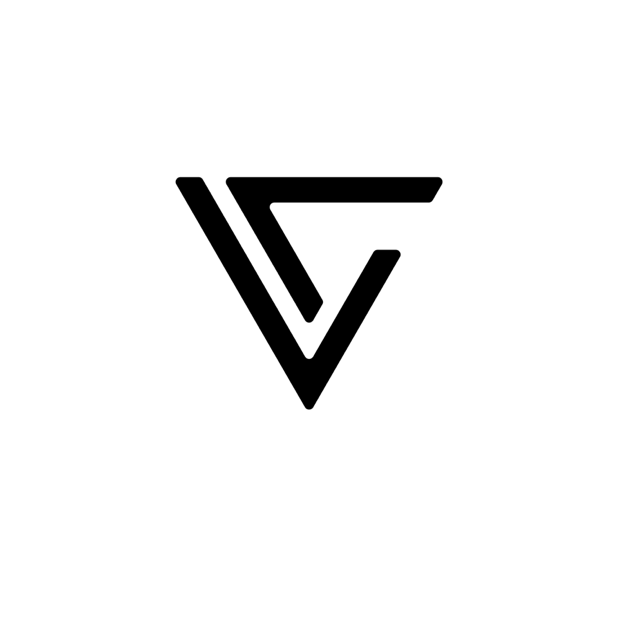 Features Comparison by ModelFeatures Comparison by ModelFeatures Comparison by ModelFeatures Comparison by ModelCOREMAXPROBase Price$199,995$274,995$349,995Sleeps4 (6 OPT)4 (6 OPT)4 (6 OPT)Energy Capacity8.7 kWh24 kWh47.66 kWhBattery TypeNickel Manganese Cobalt OxideNickel Manganese Cobalt OxideNickel Manganese Cobalt OxideVoltage Input58-volt58-volt58-voltVoltage Output14-volt 14-volt 14-volt Energy Pack Heat Pads100 watts100 watts100 wattsInverterSingle Pure Sine WaveSingle Pure Sine WaveDual Pure Sine WaveTotal Inverter Power3,600 watts3,600 watts7,200 wattsInverter Start Load6,000 watts6,000 watts12,000 wattsTotal Solar Power1,320 watts2,640 watts3,080 wattsSolar AwningOPT1,320 watts1,320 wattsGround Clearance16”16”20”TiresGoodyearEnduranceGoodyear EnduranceGoodyearWrangler M/TVoltage Input58-volt58-volt58-voltCOREMAXPROGeneratorOPTOPTSTD 5.5 kWSolar Powered Primary A/CSTDSTDSTDSecondary A/C With heat stripOPTSTDSTDOff-Grid Temperature Rating20 / 80 F10 / 100 F0 / 110 FOn-Grid Temperature Rating20 / 100 F0 / 110 F-10 / 120 FElectric Heat Capacity5.6 BTU18.8 BTU18.8 BTUPropane Heat Capacity35k BTU35k BTU35k BTUCooling Capacity15k BTU30k BTU30k BTUWindowsSingle Pane(Dual OPT)Dual PaneDual PaneInsulation R-Value(Walls, Ceiling, Floor)13.5262613.5262619.53026Warm FloorOPTSTDSTDGVWR13,500 lbs14,500 lbs15,500 lbsEstimated Base Weight(UVW)10,700 lbs11,773 lbs12,256 lbsCargo Carrying CapacityCCC2,800 lbs2,727 lbs3,244 lbsBrakesElectric Drum4-Wheel Disc4-Wheel DiscOptions Comparison by ModelOptions Comparison by ModelOptions Comparison by ModelOptions Comparison by ModelOptions Comparison by ModelCOREMAXPRO$199,995$274,995$349,995PRICEPOWERBackup Power Generation  OPTOPTSTD$17,995Energy Integration  OPTOPTOPT$11,995Solar Awning  OPTSTDSTD$14,995TRAVELFour-season Performance  OPTSTDSTD$10,995Cargo Capacity  OPTSTDSTD$7,995Off-Road Capability  OPTOPTSTD$9,995Performance Towing  OPTOPTOPT$5,995TECHNOLOGYHi-Fi Audio  OPTOPTOPT$7,995Mobile Connectivity  OPTOPTOPT$4,995Home Theater  OPTOPTOPT$9,995Remote Security  OPTOPTOPT$5,995COREMAXPROLIVINGAir and Water Quality  OPTOPTOPT$6,995Automatic Euro Loft  OPTOPTOPT$6,995Chef’s Kitchen  OPTOPTOPT$7,995Luxury Housekeeping  OPTOPTOPT$6,995The Mobile Office  OPTOPTOPT$8,995Spa Bath (w/ Bidet)  OPTOPTOPT$8,995Spa Bath (w/ Compost)  OPTOPTOPT$9,995Luxury Finishes  OPTOPTOPT$9,995Standard/OptionalSpecificationInfoPackageSTDOPTSTDSTDSTDSleeping CapacitySleeping Capacity OptionLengthLength Overall (Hitch to Bumper)Exterior Width4628’ 0”31’ 8”8’ 6” Automatic EuroloftSTDSTDInterior WidthExterior Height w/ AC8’ 0”11’ 11”STDSTDSTDSTDInterior Ceiling HeightEst. Hitch Weight (lbs) 1Est. Unit Dry Weight - UVW (lbs) 1Est. GVWR – Maximum Trailer Capacity (lbs) 16’ 8”1,050(10% UVW)10,50013,500STDSTDSTDSTDSTDEst. Net Carrying Capacity (lbs) 1Ball HeightBall SizeUnder-Skin Ground ClearanceDeparture Ground Clearance3,00023”2-5/16”16”22”Standard/OptionalSpecificationInfoPackageSTDSTDSTDSTDSTDElectrical Line-In (amps)Concealed Propane Tanks LPG (lbs.)Fresh Water Tank (gal)Gray Water Tank (gal)Black Water Tank (gal)5080 – (2) 20 w/ (2) 20 Reserve1006245STDOPTA/C (btu.)Secondary A/C (btu)15,00015,000 with heat strip4-Season PerformanceSTDSTDOPTSTDVentilation FansHeating (btu)Electric HeatLighting (Interior)Bathroom35K Floor Supply, propane(3) Lounge, bathroom andbedroom with individual thermostat controlsWarm LED & Dimmable4-Season PerformanceSTDOPTOPTOPTOPTWater HeaterAir PurifierAir Quality MonitorWater FilterWater SterilizationTankless Water Heater – PropaneDual filtered air purifyingsystemApp-based 3-stage on board tank and city waterUV purifierAir & Water QualityAir & Water QualityAir & Water QualityAir & Water QualityStandard/OptionalSpecificationInfoPackageSTDSTDChassisHeated SubfloorAluminum w/ steel mainsConditioned BasementSTDLeveling and Stabilization5-point Auto leveling systemSTDSTDSTDSTDSTDSTDOPTSTDSTDSTDSTDSTDOPTRaised Subfloor MaterialFrame (Walls and Ceiling)Insulation Ceiling (R-Value)Insulation Floor (R-Value)Insulation Walls (R-Value)WindowsWindow OptionWindow ScreensPatio Slider ScreenRoofRoof ProfileAxlesHigh Capacity AxlesAll-Aluminum .125”All-Aluminum, weldedRigid Closed Cell Foam, R-25Rigid Closed Cell Foam, R-19Rigid Closed Cell Foam, R-13Frameless Single PaneFrameless Dual PaneAll Operable Window Openings8’ 0” Slider with ScreenSeamless Aluminum Sheet1” Bow Truss Roof(2) – 6000# Torsion Axles(2) – 7000# Torsion Axles4-Season PerformanceCargo CapacityOPTSTDOPTSTDOPTSTDOPTOPTLifted AxlesWheelsTiresBrakesDisc BrakesEntry Door Trim Spray CoatingRear Hitch Receiver4” Off-Road Lift kit16” Aluminum Mag Wheels.  Matte BlackOff-Road M/T 4-Wheel Independent ElectricBrakes4-Wheel Independent Disc Brakes2” Aluminum‘Matte’ Black Underbody Liner2” Receiver rated at 500 lbsOff-Road CapabilityOff-Road CapabilityCargo CapacityCargo CapacityOff-Road CapabilityStandard/OptionalSpecificationInfoPackageSTDOPTSTDOPTSTDSTDSTDSTDOPTOPTSTDSTDSTDOPTGenerator EnclosureGenerator (kW)Energy CapacityEnergy Capacity Option (kW)Battery TypeInverter (watts)Solar Panels (watts)Solar Panels (type)Solar Awning (watts)Solar Expansion (watts)Solar ControllerInverter MonitorElectrical Management SystemHigh Voltage Alternator (kW)Gen-set ready5.5 propane w/ auto transfer switch8.72447.66Lithium – Nickel Manganese Cobalt3,600 nom. Pure Sine Wave Inverter1,320Thin film, impact resistant, ultralight, Mono-crystallineAdditional 1,320 w/ automatic awning slide out440MPPTRemote Monitor PanelOn-board & APP remote access – full energy visibility6-8 (based on tow vehicle)Backup Power GenMAXPROSolar AwningMAXPROPROEnergy IntegrationStandard/OptionalSpecificationInfoPackageSTDSTDSTDOPTSTDOPTSTDOPTSTDSTDSTDSTDOPTOPTRefrigerator & FreezerKitchen IslandCookingOvenVentilationDishwasherWater FilterInsta-Hot Water SystemPull-Out Trash CanMicrowaveKitchen FaucetPantryStainless BBQWine Cooler13.5 cu.ft. DC Elect. 12V Solar PoweredMoveable w/ StorageStainless CooktopMarine grade oven stove comboFlush Mounted High-Power Stainless, 6-settingCountertop Filtration, Matte BlackCountertop, Hot & Cold, Matte BlackPull-Out Trash and RecyclingIntegrated StainlessMulti-Spray Pull-Out, Matte BlackStanding Height – Multi-Drawer Countertop grill, propane quick connect6 standard wine bottlesChef’s KitchenLuxury HousekeepingChef’s KitchenChef’s KitchenChef’s KitchenStandard/OptionalSpecificationInfoPackageSTDSTDSTDSTDSTDOPTSTDSTDOPTOPTFolding Deck DoorDeck RailingDining TableSofa & LoungeGuest BedEuro Loft BedLounge FabricMedia CenterCentral VacLounge Upgrade8’ 0” Patio Gate Deck 1500# RatingFolding ‘Always Ready’ Railing SystemDesigner HardwoodConvertible Dining & Queen Bed60” x 88”Automatic drop-down bed for 2 additional guestsMarine grade upholsteryHardwood w/ Shelving & Media CabinetsCentral Vac supply w/ brush and head extensionsUltra-leatherAutomatic EuroloftLuxury HousekeepingLuxury FinishesOPTCalacatta Quartz CountertopsLightweight thin-veneer Aircraft gradeLuxury FinishesStandard/OptionalSpecificationInfoPackageSTDSTDOPTSTDSTDSTDSTDOPTSkylightMaster BedConvertible Desk & BedNightstandsUnder-Bed StorageDresserClosetWasher and Dryer30” x 48” w/ Blackout ShadeCool-Touch Memory Foam Queen80” long walnut desk surface convertible to 60”x80” Queen(2) Recessed Shelf and DrawerGas Support, Lift Up StorageSide-by-Side, 3-Drawer Each4 ft. Floor to Ceiling – w/ Hat ShelfCombo Unit, VentedMobile OfficeLuxury HousekeepingStandard/OptionalSpecificationInfoPackageSTDSTDSTDSTDOPTOPTSTDSTDOPTOPTSTDOPTOPTResidential ShowerShower FixtureShower FloorShower SkylightShower InteriorShower SeatBathroom SinkToiletToilet (opt 1)Toilet (opt 2)Bathroom FaucetTowel WarmerExterior Shower36” x 36” Spa-Style w/ CurtainMulti-Flow Shower Panel System, Floor-Level  Hardwood Deck Mat24” x 24” ClearRear Hardwood Slatted Wallwith ShelvesWall-mounted folding stainless& hardwoodGlass Vessel ½” TemperedVitreous China, Full HeightElectric Macerator with BidetCompost ToiletVessel Style – Matte Black120V Electric w/ AutoTimerMarine Grade Pull-out (Hot &Cold)Spa BathroomSpa BathroomSpa BathroomSpa BathroomSpa BathroomSpa BathroomStandard/OptionalSpecificationInfoPackageSTDOPTOPTSTDOPTOPTOPTSTDSTDOPTOPTOPTOPTInternet HubWIFI Antenna & RouterCellular AntennaMulti-Zone AV SystemSpeakersAMPSubwooferA/V ControllerLiving TelevisionBedroom ProjectorInternet TV PlayerWIFI Camera MonitoringSpeakersMobile Router & HubPrivate secure network Cell signal boosterWireless dual-zone system(5) in-ceiling multi-zone system(2) SONOSAMP(1) SONOS SubwooferSONOS42” 4K Smart HDTV4k Projector, Ceiling Mount4K Internet TVAll-side Monitoring(2) in-ceilingMobile ConnectivityMobile ConnectivityHi-Fi AudioHi-Fi AudioHi-Fi AudioHome TheaterHome TheaterHome TheaterHome Theater